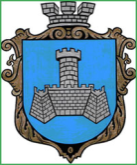 Українам. Хмільник  Вінницької областіР О З П О Р Я Д Ж Е Н Н Я МІСЬКОГО  ГОЛОВИ Від  22  травня  2020 р.                                                   №181–рПро проведення   черговогозасідання виконкому міської ради    Відповідно до п.п.2.2.3 пункту 2.2 розділу 2 Положення про виконавчий комітет Хмільницької міської ради 7 скликання, затвердженого  рішенням 46 сесії міської ради 7 скликання від 22.12.2017р. №1270, розглянувши службову  записку начальника  служби у справах дітей міської ради Тишкевича Ю.І. від 21.05.2020 року, керуючись ст.42, ст.59 Закону України „Про місцеве самоврядування в Україні”:Провести  чергове засідання виконкому  міської  ради  28 травня 2020 року о 10.00 год., на яке винести наступні питання:2.Загальному відділу міської ради  ( О.Д.Прокопович) довести це  розпорядження до членів виконкому міської ради та всіх зацікавлених суб’єктів.3.Контроль за виконанням цього розпорядження залишаю за собою.              Міський голова                          С.Б.РедчикС.П.МаташО.Д.Прокопович О.В.Цюнько1Про виконання фінансового плану КП «Хмільницька ЖЕК» за 2019 рікПро виконання фінансового плану КП «Хмільницька ЖЕК» за 2019 рікПро виконання фінансового плану КП «Хмільницька ЖЕК» за 2019 рікПро виконання фінансового плану КП «Хмільницька ЖЕК» за 2019 рікПро виконання фінансового плану КП «Хмільницька ЖЕК» за 2019 рікДоповідає: Прокопович Юрій ІвановичНачальник КП «Хмільницька ЖЕК»                      Начальник КП «Хмільницька ЖЕК»                      Начальник КП «Хмільницька ЖЕК»                      Начальник КП «Хмільницька ЖЕК»                      2Про фінансування з місцевого бюджету у 2020 році коштів для надання одноразової матеріальної допомоги батькам (опікунам) для дітей з інвалідністю до Дня захисту дітейПро фінансування з місцевого бюджету у 2020 році коштів для надання одноразової матеріальної допомоги батькам (опікунам) для дітей з інвалідністю до Дня захисту дітейПро фінансування з місцевого бюджету у 2020 році коштів для надання одноразової матеріальної допомоги батькам (опікунам) для дітей з інвалідністю до Дня захисту дітейПро фінансування з місцевого бюджету у 2020 році коштів для надання одноразової матеріальної допомоги батькам (опікунам) для дітей з інвалідністю до Дня захисту дітейПро фінансування з місцевого бюджету у 2020 році коштів для надання одноразової матеріальної допомоги батькам (опікунам) для дітей з інвалідністю до Дня захисту дітейДоповідає: Тимошенко Ірина Ярославівна Начальник управління праці та соціального захисту населення міської ради                      Начальник управління праці та соціального захисту населення міської ради                      Начальник управління праці та соціального захисту населення міської ради                      Начальник управління праці та соціального захисту населення міської ради                      3Про фінансування з місцевого бюджету у червні 2020 року коштів для надання одноразової матеріальної допомоги громадянам, які перебувають у складних життєвих обставинах  Про фінансування з місцевого бюджету у червні 2020 року коштів для надання одноразової матеріальної допомоги громадянам, які перебувають у складних життєвих обставинах  Про фінансування з місцевого бюджету у червні 2020 року коштів для надання одноразової матеріальної допомоги громадянам, які перебувають у складних життєвих обставинах  Про фінансування з місцевого бюджету у червні 2020 року коштів для надання одноразової матеріальної допомоги громадянам, які перебувають у складних життєвих обставинах  Про фінансування з місцевого бюджету у червні 2020 року коштів для надання одноразової матеріальної допомоги громадянам, які перебувають у складних життєвих обставинах  Доповідає:  Тимошенко Ірина ЯрославівнаНачальник управління праці та соціального захисту населення міської ради  Начальник управління праці та соціального захисту населення міської ради  Начальник управління праці та соціального захисту населення міської ради  Начальник управління праці та соціального захисту населення міської ради  4Про фінансування з місцевого бюджету у червні 2020 року коштів для надання одноразової матеріальної допомоги громадянам, відповідно до висновків депутатів Хмільницької міської ради Про фінансування з місцевого бюджету у червні 2020 року коштів для надання одноразової матеріальної допомоги громадянам, відповідно до висновків депутатів Хмільницької міської ради Про фінансування з місцевого бюджету у червні 2020 року коштів для надання одноразової матеріальної допомоги громадянам, відповідно до висновків депутатів Хмільницької міської ради Про фінансування з місцевого бюджету у червні 2020 року коштів для надання одноразової матеріальної допомоги громадянам, відповідно до висновків депутатів Хмільницької міської ради Про фінансування з місцевого бюджету у червні 2020 року коштів для надання одноразової матеріальної допомоги громадянам, відповідно до висновків депутатів Хмільницької міської ради Доповідає:  Тимошенко Ірина Ярославівна     Начальник управління праці та соціального захисту населення міської ради  Начальник управління праці та соціального захисту населення міської ради  Начальник управління праці та соціального захисту населення міської ради  Начальник управління праці та соціального захисту населення міської ради  5Про фінансування з місцевого бюджету у червні 2020 року коштів для надання одноразової матеріальної допомоги громадянам, які призвані на строкову військову службу та військову службу за контрактом  Про фінансування з місцевого бюджету у червні 2020 року коштів для надання одноразової матеріальної допомоги громадянам, які призвані на строкову військову службу та військову службу за контрактом  Про фінансування з місцевого бюджету у червні 2020 року коштів для надання одноразової матеріальної допомоги громадянам, які призвані на строкову військову службу та військову службу за контрактом  Про фінансування з місцевого бюджету у червні 2020 року коштів для надання одноразової матеріальної допомоги громадянам, які призвані на строкову військову службу та військову службу за контрактом  Про фінансування з місцевого бюджету у червні 2020 року коштів для надання одноразової матеріальної допомоги громадянам, які призвані на строкову військову службу та військову службу за контрактом  Доповідає: Тимошенко Ірина Ярославівна   Доповідає: Тимошенко Ірина Ярославівна   Начальник управління праці та соціального захисту населення міської ради  Начальник управління праці та соціального захисту населення міської ради  Начальник управління праці та соціального захисту населення міської ради  6Про фінансування з місцевого бюджету у червні 2020 року коштів для надання одноразової матеріальної допомоги на лікування учасникам АТО, ООС, особам, які беруть(брали) участь у здійсненні заходів із забезпечення національної безпеки і оборони, відсічі і стримування збройної агресії Російської Федерації у Донецькій та Луганській областях та їх сім’ямПро фінансування з місцевого бюджету у червні 2020 року коштів для надання одноразової матеріальної допомоги на лікування учасникам АТО, ООС, особам, які беруть(брали) участь у здійсненні заходів із забезпечення національної безпеки і оборони, відсічі і стримування збройної агресії Російської Федерації у Донецькій та Луганській областях та їх сім’ямПро фінансування з місцевого бюджету у червні 2020 року коштів для надання одноразової матеріальної допомоги на лікування учасникам АТО, ООС, особам, які беруть(брали) участь у здійсненні заходів із забезпечення національної безпеки і оборони, відсічі і стримування збройної агресії Російської Федерації у Донецькій та Луганській областях та їх сім’ямПро фінансування з місцевого бюджету у червні 2020 року коштів для надання одноразової матеріальної допомоги на лікування учасникам АТО, ООС, особам, які беруть(брали) участь у здійсненні заходів із забезпечення національної безпеки і оборони, відсічі і стримування збройної агресії Російської Федерації у Донецькій та Луганській областях та їх сім’ямПро фінансування з місцевого бюджету у червні 2020 року коштів для надання одноразової матеріальної допомоги на лікування учасникам АТО, ООС, особам, які беруть(брали) участь у здійсненні заходів із забезпечення національної безпеки і оборони, відсічі і стримування збройної агресії Російської Федерації у Донецькій та Луганській областях та їх сім’ямДоповідає: Тимошенко Ірина Ярославівна  Доповідає: Тимошенко Ірина Ярославівна  Доповідає: Тимошенко Ірина Ярославівна  Доповідає: Тимошенко Ірина Ярославівна  Начальник управління праці та соціального захисту населення міської ради   7Про фінансування з місцевого бюджету у червні 2020 року коштів для надання одноразової матеріальної допомоги учасникам АТО, ООС, особам, які беруть(брали) участь у здійсненні заходів із забезпечення національної безпеки і оборони, відсічі і стримування збройної агресії Російської Федерації у Донецькій та Луганській областях та їх сім’ям  Про фінансування з місцевого бюджету у червні 2020 року коштів для надання одноразової матеріальної допомоги учасникам АТО, ООС, особам, які беруть(брали) участь у здійсненні заходів із забезпечення національної безпеки і оборони, відсічі і стримування збройної агресії Російської Федерації у Донецькій та Луганській областях та їх сім’ям  Про фінансування з місцевого бюджету у червні 2020 року коштів для надання одноразової матеріальної допомоги учасникам АТО, ООС, особам, які беруть(брали) участь у здійсненні заходів із забезпечення національної безпеки і оборони, відсічі і стримування збройної агресії Російської Федерації у Донецькій та Луганській областях та їх сім’ям  Про фінансування з місцевого бюджету у червні 2020 року коштів для надання одноразової матеріальної допомоги учасникам АТО, ООС, особам, які беруть(брали) участь у здійсненні заходів із забезпечення національної безпеки і оборони, відсічі і стримування збройної агресії Російської Федерації у Донецькій та Луганській областях та їх сім’ям  Про фінансування з місцевого бюджету у червні 2020 року коштів для надання одноразової матеріальної допомоги учасникам АТО, ООС, особам, які беруть(брали) участь у здійсненні заходів із забезпечення національної безпеки і оборони, відсічі і стримування збройної агресії Російської Федерації у Донецькій та Луганській областях та їх сім’ям  Доповідає:  Тимошенко Ірина ЯрославівнаДоповідає:  Тимошенко Ірина ЯрославівнаНачальник управління праці та соціального захисту населення міської ради  Начальник управління праці та соціального захисту населення міської ради  Начальник управління праці та соціального захисту населення міської ради  8Про надання дозволу управлінню освіти Хмільницької міської ради на списання комунального майна    Про надання дозволу управлінню освіти Хмільницької міської ради на списання комунального майна    Про надання дозволу управлінню освіти Хмільницької міської ради на списання комунального майна    Про надання дозволу управлінню освіти Хмільницької міської ради на списання комунального майна    Про надання дозволу управлінню освіти Хмільницької міської ради на списання комунального майна    Доповідає: Сташок Ігор Георгійович Доповідає: Сташок Ігор Георгійович Начальник управління ЖКВ та КВ міської радиНачальник управління ЖКВ та КВ міської радиНачальник управління ЖКВ та КВ міської ради9Про розгляд клопотань юридичних та фізичних осіб з питань видалення деревонасаджень у населених пунктах Хмільницької міської об’єднаної територіальної громади    Про розгляд клопотань юридичних та фізичних осіб з питань видалення деревонасаджень у населених пунктах Хмільницької міської об’єднаної територіальної громади    Про розгляд клопотань юридичних та фізичних осіб з питань видалення деревонасаджень у населених пунктах Хмільницької міської об’єднаної територіальної громади    Про розгляд клопотань юридичних та фізичних осіб з питань видалення деревонасаджень у населених пунктах Хмільницької міської об’єднаної територіальної громади    Про розгляд клопотань юридичних та фізичних осіб з питань видалення деревонасаджень у населених пунктах Хмільницької міської об’єднаної територіальної громади    Доповідає: Сташок Ігор Георгійович   Доповідає: Сташок Ігор Георгійович   Начальник управління ЖКВ та КВ міської радиНачальник управління ЖКВ та КВ міської радиНачальник управління ЖКВ та КВ міської ради10Про розгляд клопотань юридичних та фізичних осіб з питань видалення деревонасаджень у населених пунктах Хмільницької міської об’єднаної територіальної громади   Про розгляд клопотань юридичних та фізичних осіб з питань видалення деревонасаджень у населених пунктах Хмільницької міської об’єднаної територіальної громади   Про розгляд клопотань юридичних та фізичних осіб з питань видалення деревонасаджень у населених пунктах Хмільницької міської об’єднаної територіальної громади   Про розгляд клопотань юридичних та фізичних осіб з питань видалення деревонасаджень у населених пунктах Хмільницької міської об’єднаної територіальної громади   Про розгляд клопотань юридичних та фізичних осіб з питань видалення деревонасаджень у населених пунктах Хмільницької міської об’єднаної територіальної громади   Доповідає:   Сташок Ігор ГеоргійовичДоповідає:   Сташок Ігор ГеоргійовичНачальник управління ЖКВ та КВ міської ради  Начальник управління ЖКВ та КВ міської ради  Начальник управління ЖКВ та КВ міської ради  11Про внесення змін до рішення виконавчого комітету Хмільницької міської ради від 07.02.2020 р. №50 «Про стан військового обліку на території Хмільницької міської об’єднаної територіальної громади у 2019 році та пропозиції щодо його поліпшення в 2020 році»    Про внесення змін до рішення виконавчого комітету Хмільницької міської ради від 07.02.2020 р. №50 «Про стан військового обліку на території Хмільницької міської об’єднаної територіальної громади у 2019 році та пропозиції щодо його поліпшення в 2020 році»    Про внесення змін до рішення виконавчого комітету Хмільницької міської ради від 07.02.2020 р. №50 «Про стан військового обліку на території Хмільницької міської об’єднаної територіальної громади у 2019 році та пропозиції щодо його поліпшення в 2020 році»    Про внесення змін до рішення виконавчого комітету Хмільницької міської ради від 07.02.2020 р. №50 «Про стан військового обліку на території Хмільницької міської об’єднаної територіальної громади у 2019 році та пропозиції щодо його поліпшення в 2020 році»    Про внесення змін до рішення виконавчого комітету Хмільницької міської ради від 07.02.2020 р. №50 «Про стан військового обліку на території Хмільницької міської об’єднаної територіальної громади у 2019 році та пропозиції щодо його поліпшення в 2020 році»    Доповідає:   Коломійчук Валерій Петрович  Доповідає:   Коломійчук Валерій Петрович  Начальник відділу цивільного захисту,оборонної роботи та взаємодії з правоохоронними органами міської ради Начальник відділу цивільного захисту,оборонної роботи та взаємодії з правоохоронними органами міської ради Начальник відділу цивільного захисту,оборонної роботи та взаємодії з правоохоронними органами міської ради 12Про погодження розміщення соціальної реклами ФОП Сердюк Н.В. в м. Хмільнику    Про погодження розміщення соціальної реклами ФОП Сердюк Н.В. в м. Хмільнику    Про погодження розміщення соціальної реклами ФОП Сердюк Н.В. в м. Хмільнику    Про погодження розміщення соціальної реклами ФОП Сердюк Н.В. в м. Хмільнику    Про погодження розміщення соціальної реклами ФОП Сердюк Н.В. в м. Хмільнику    Доповідає:  Король Альона МихайлівнаДоповідає:  Король Альона МихайлівнаПровідний спеціаліст управління містобудування та архітектури міської радиПровідний спеціаліст управління містобудування та архітектури міської радиПровідний спеціаліст управління містобудування та архітектури міської ради13Про втрату чинності рішень щодо допорогових закупівель виконавчого комітету Хмільницької міської ради    Про втрату чинності рішень щодо допорогових закупівель виконавчого комітету Хмільницької міської ради    Про втрату чинності рішень щодо допорогових закупівель виконавчого комітету Хмільницької міської ради    Про втрату чинності рішень щодо допорогових закупівель виконавчого комітету Хмільницької міської ради    Про втрату чинності рішень щодо допорогових закупівель виконавчого комітету Хмільницької міської ради    Доповідає: Цюнько Оксана ВасилівнаДоповідає: Цюнько Оксана ВасилівнаГоловний спеціаліст юридичного відділу міської ради Головний спеціаліст юридичного відділу міської ради Головний спеціаліст юридичного відділу міської ради 14Про проєкт рішення міської ради «Про затвердження звіту про виконання бюджету Хмільницької міської об’єднаної територіальної громади за І квартал 2020 року »    Про проєкт рішення міської ради «Про затвердження звіту про виконання бюджету Хмільницької міської об’єднаної територіальної громади за І квартал 2020 року »    Про проєкт рішення міської ради «Про затвердження звіту про виконання бюджету Хмільницької міської об’єднаної територіальної громади за І квартал 2020 року »    Про проєкт рішення міської ради «Про затвердження звіту про виконання бюджету Хмільницької міської об’єднаної територіальної громади за І квартал 2020 року »    Про проєкт рішення міської ради «Про затвердження звіту про виконання бюджету Хмільницької міської об’єднаної територіальної громади за І квартал 2020 року »    Доповідає:  Доповідає:  15Про проєкт рішення міської ради «Про встановлення єдиного податку на 2021 рік»  Про проєкт рішення міської ради «Про встановлення єдиного податку на 2021 рік»  Про проєкт рішення міської ради «Про встановлення єдиного податку на 2021 рік»  Про проєкт рішення міської ради «Про встановлення єдиного податку на 2021 рік»  Про проєкт рішення міської ради «Про встановлення єдиного податку на 2021 рік»  Доповідає:Тищенко Тетяна ПетрівнаДоповідає:Тищенко Тетяна ПетрівнаНачальник фінансового управління міської радиНачальник фінансового управління міської радиНачальник фінансового управління міської ради16Про проєкт рішення міської ради «Про встановлення податку на майно на 2021 рік»  Про проєкт рішення міської ради «Про встановлення податку на майно на 2021 рік»  Про проєкт рішення міської ради «Про встановлення податку на майно на 2021 рік»  Про проєкт рішення міської ради «Про встановлення податку на майно на 2021 рік»  Про проєкт рішення міської ради «Про встановлення податку на майно на 2021 рік»  Доповідає: Тищенко Тетяна ПетрівнаДоповідає: Тищенко Тетяна ПетрівнаНачальник фінансового управління міської радиНачальник фінансового управління міської радиНачальник фінансового управління міської ради17Про проєкт рішення міської ради «Про встановлення туристичного збору на 2021 рік»  Про проєкт рішення міської ради «Про встановлення туристичного збору на 2021 рік»  Про проєкт рішення міської ради «Про встановлення туристичного збору на 2021 рік»  Про проєкт рішення міської ради «Про встановлення туристичного збору на 2021 рік»  Про проєкт рішення міської ради «Про встановлення туристичного збору на 2021 рік»  Доповідає: Тищенко Тетяна ПетрівнаДоповідає: Тищенко Тетяна ПетрівнаНачальник фінансового управління міської радиНачальник фінансового управління міської радиНачальник фінансового управління міської ради18 Про проєкт рішення міської ради «Про внесення змін до рішення 68 сесії міської ради 7 скликання від 16.12.2019 року №2391 «Про бюджет Хмільницької міської об’єднаної територіальної громади на 2020 рік» (зі змінами)    Про проєкт рішення міської ради «Про внесення змін до рішення 68 сесії міської ради 7 скликання від 16.12.2019 року №2391 «Про бюджет Хмільницької міської об’єднаної територіальної громади на 2020 рік» (зі змінами)    Про проєкт рішення міської ради «Про внесення змін до рішення 68 сесії міської ради 7 скликання від 16.12.2019 року №2391 «Про бюджет Хмільницької міської об’єднаної територіальної громади на 2020 рік» (зі змінами)    Про проєкт рішення міської ради «Про внесення змін до рішення 68 сесії міської ради 7 скликання від 16.12.2019 року №2391 «Про бюджет Хмільницької міської об’єднаної територіальної громади на 2020 рік» (зі змінами)    Про проєкт рішення міської ради «Про внесення змін до рішення 68 сесії міської ради 7 скликання від 16.12.2019 року №2391 «Про бюджет Хмільницької міської об’єднаної територіальної громади на 2020 рік» (зі змінами)   Доповідає: Тищенко Тетяна ПетрівнаДоповідає: Тищенко Тетяна ПетрівнаНачальник фінансового управління міської радиНачальник фінансового управління міської радиНачальник фінансового управління міської ради19Про перелік питань що виносяться на розгляд  чергової 77  сесії міської ради 7 скликання   12 червня  2020 року  Про перелік питань що виносяться на розгляд  чергової 77  сесії міської ради 7 скликання   12 червня  2020 року  Про перелік питань що виносяться на розгляд  чергової 77  сесії міської ради 7 скликання   12 червня  2020 року  Про перелік питань що виносяться на розгляд  чергової 77  сесії міської ради 7 скликання   12 червня  2020 року  Про перелік питань що виносяться на розгляд  чергової 77  сесії міської ради 7 скликання   12 червня  2020 року  Доповідає: Крепкий Павло ВасильовичДоповідає: Крепкий Павло ВасильовичСекретар міської радиСекретар міської радиСекретар міської ради20РізнеРізнеРізнеРізнеРізне20.1Про надання  неповнолітньому Лоїку В.А., 2005 р.н. статусу дитини-сироти.Про надання  неповнолітньому Лоїку В.А., 2005 р.н. статусу дитини-сироти.Про надання  неповнолітньому Лоїку В.А., 2005 р.н. статусу дитини-сироти.Про надання  неповнолітньому Лоїку В.А., 2005 р.н. статусу дитини-сироти.Про надання  неповнолітньому Лоїку В.А., 2005 р.н. статусу дитини-сироти.Доповідає:   Тишкевич Юрій ІвановичДоповідає:   Тишкевич Юрій ІвановичНачальник служби у справах дітей міської ради Начальник служби у справах дітей міської ради Начальник служби у справах дітей міської ради 20.2Про встановлення  піклування та призначення  піклувальника над дитиною-сиротою Лоїком В.А., 2005 р.н. Про встановлення  піклування та призначення  піклувальника над дитиною-сиротою Лоїком В.А., 2005 р.н. Про встановлення  піклування та призначення  піклувальника над дитиною-сиротою Лоїком В.А., 2005 р.н. Про встановлення  піклування та призначення  піклувальника над дитиною-сиротою Лоїком В.А., 2005 р.н. Про встановлення  піклування та призначення  піклувальника над дитиною-сиротою Лоїком В.А., 2005 р.н. Доповідає:Тишкевич Юрій Іванович Доповідає:Тишкевич Юрій Іванович Доповідає:Тишкевич Юрій Іванович Начальник служби у справах дітей міської радиНачальник служби у справах дітей міської ради20.3Про надання дозволу  законному представнику матері Стаднік І.С на прийняття в дар   житлового будинку з  господарськими будівлями та спорудами і земельної  ділянки на ім’я малолітнього  сина Стадніка А.О., 2014 р.н.   Про надання дозволу  законному представнику матері Стаднік І.С на прийняття в дар   житлового будинку з  господарськими будівлями та спорудами і земельної  ділянки на ім’я малолітнього  сина Стадніка А.О., 2014 р.н.   Про надання дозволу  законному представнику матері Стаднік І.С на прийняття в дар   житлового будинку з  господарськими будівлями та спорудами і земельної  ділянки на ім’я малолітнього  сина Стадніка А.О., 2014 р.н.   Про надання дозволу  законному представнику матері Стаднік І.С на прийняття в дар   житлового будинку з  господарськими будівлями та спорудами і земельної  ділянки на ім’я малолітнього  сина Стадніка А.О., 2014 р.н.   Про надання дозволу  законному представнику матері Стаднік І.С на прийняття в дар   житлового будинку з  господарськими будівлями та спорудами і земельної  ділянки на ім’я малолітнього  сина Стадніка А.О., 2014 р.н.   Доповідає:  Тишкевич Юрій Іванович  Доповідає:  Тишкевич Юрій Іванович  Доповідає:  Тишкевич Юрій Іванович  Начальник служби у справах дітей міської ради  Начальник служби у справах дітей міської ради  